PÄRNUMAA KOOLINOORTE SÜGISVÕISTLUSEDDISCGOLFISVAJALIK INFORMATSIOON:Igast koolist on lubatud võistlema kuni 5 õpilast (vähemalt 1 tüdruk). Võistlusele registreerimine toimub Discgolfmetrix keskkonnas, kus esmalt peab iga osaleja ennast keskkonnas registreerima (tasuta). Võistlusele pääseb 90 õpilast.Aeg: ​18. oktoober 2018Koht: ​Jõekääru DiscgolfiparkRegistreerimine: https://discgolfmetrix.com/?u=scorecard&ID=824418 (registreerimine avaneb 10.10.2018 kell 10.00)TD: Oliver KihuCO-TD: Christopher Robin AntsuAJAKAVA:Neljapäev 18 oktoober08.30 - 09.00      Kogunemine ja registreerimine.09.00                  Kõigile osalejatele lihtne ja kiire koolitus10.15                  Esimene ring14.00                  Kogunemine, võitjate avalikustamineRADA:Mängitakse Pärnu jõekääru Discgolfipargis 1x18 korvi.FORMAAT:Võistlus toimub neljas divisjonis – ​Põhikooli Poisid, Põhikooli tüdrukud, Keskkooli poised, Keskkooli tüdrukudEsimen ringi mängitakse ​shotgun​ stardiga (kõik grupid lähevad korraga rajale). Esimeses ringis moodustuvad grupid loosimise teel.REEGLID:Mängitakse ​PDGA​ (​Professional​ ​Disc Golf Association​) reeglite järgi.Võrdsete tulemuste korral esikolmikus selgitatakse paremusjärjestus kiire lõppmänguga korraldaja poolt valitud radadel. Kui peale seda on jätkuvalt võrdseid tulemusi, mängitakse nende vahel korraldaja poolt valitud rajal ​CTP​ (ühe viskega korvile lähemal). Ringi ajal alkoholi tarvitamine keelatud. Suitsetamine keelatud.SPONSORID: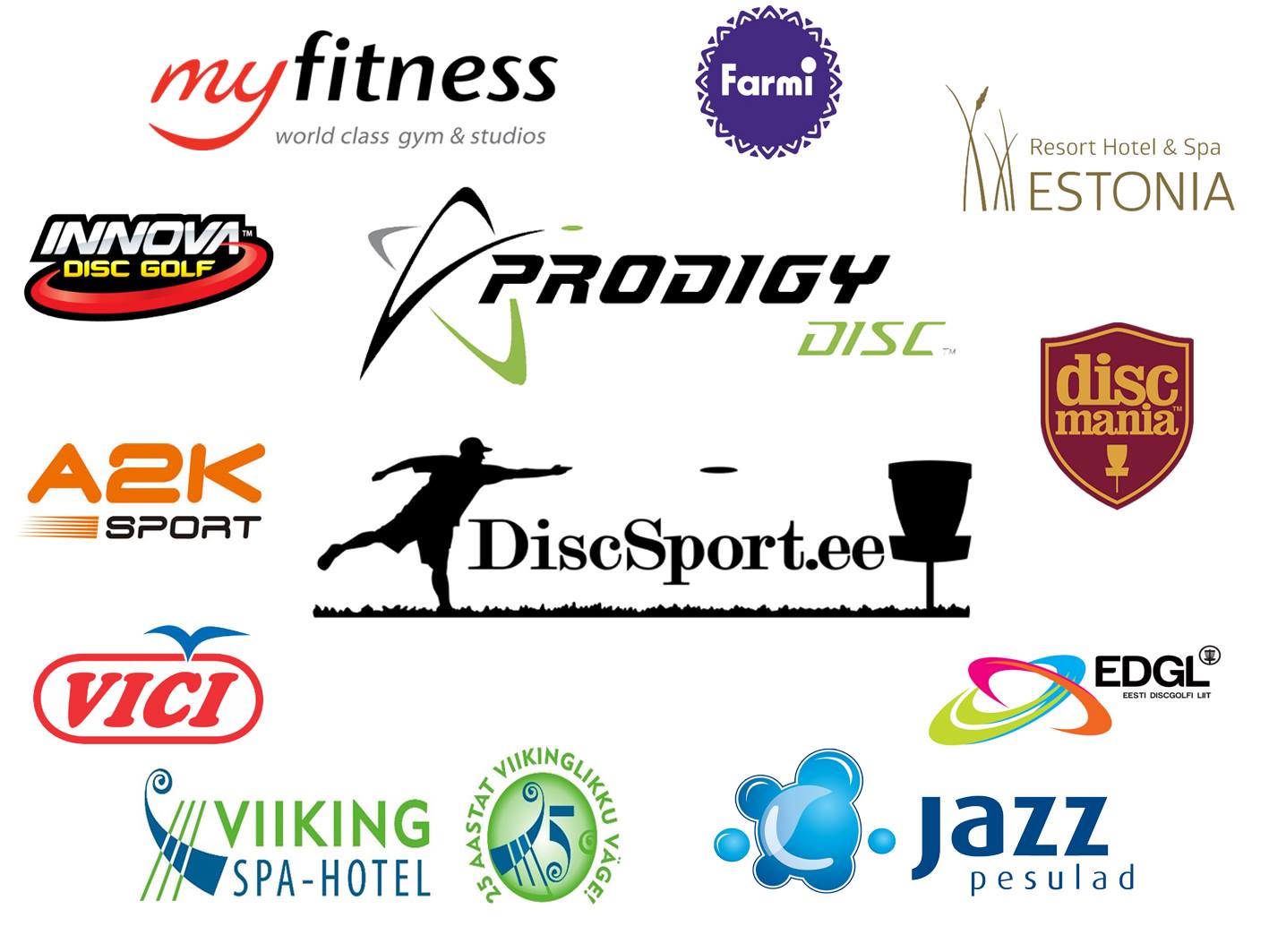 